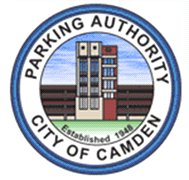 ADVERTISEMENTREQUEST FOR PROPOSALFOR THE PURCHASE AND INSTALLATION OF ACCESS REVENUE CONTROL SYSTEMS FOR PARKING LOT 10 AT THE CAMDEN WATERFRONT The Parking Authority of the City of Camden (PACC) is soliciting proposals from qualified firms for the purchase and installation of access revenue control systems for parking Lot 10 at the Camden Waterfront.RFP documents describing the equipment/services required and the guidelines for issuing the award will be available on Friday, May 23, 2014 at the Parking Authority of the City of Camden-Administrative Office located at 10 Delaware Avenue, Camden, New Jersey and on the PACC website at www.camdenparking.com. All proposals must be submitted to the PACC by Friday, June 13, 2014 at 2:00pm EST at the above address.The proposals will be publicly opened at the Parking Authority of the City of Camden-Administrative Office located at the above address on Friday, June 13, 2014 at 2:00pm. All respondents to the RFP are required to comply with requirements of N.J.S.A. 10:5-31 et seq. and P.L. 1975 C 1227 (N.J.A.C. 17:27)This RFP follows the “Fair & Open Process” provided by N.J.S.A 19:44A-20.4 et seq.